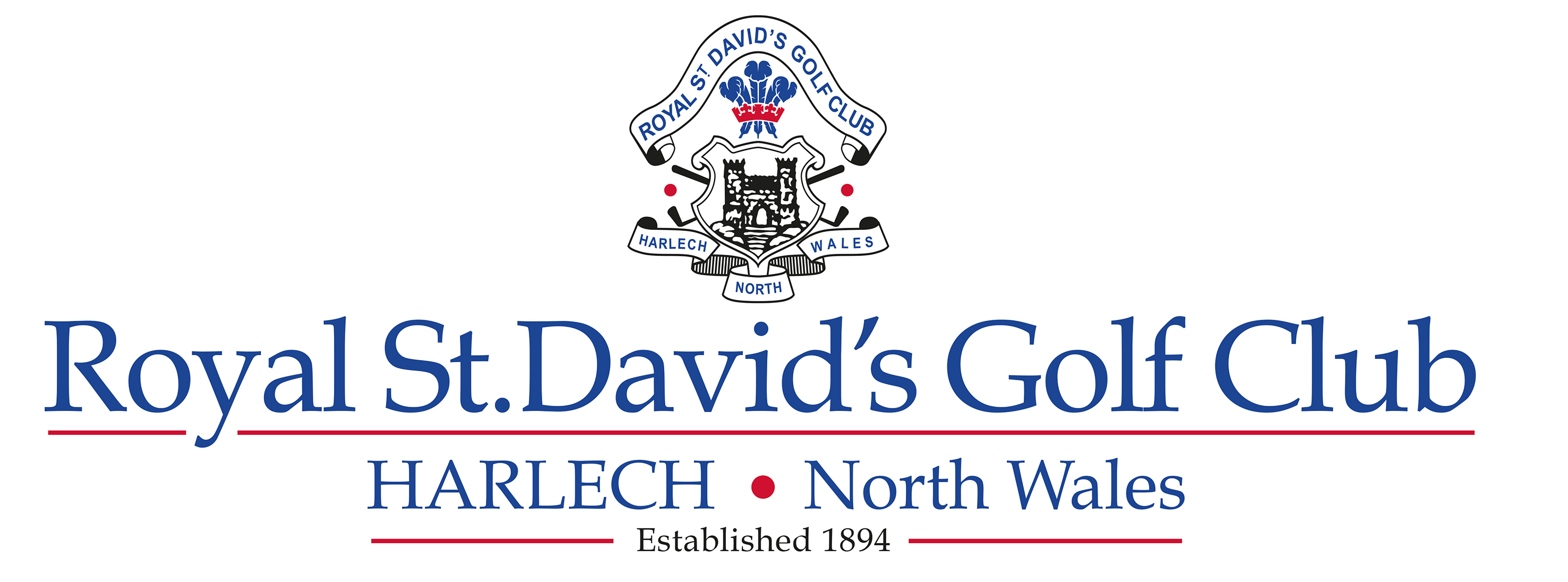 Competition ResultsWinter League 5 30/11/19 & 01/12/19Score Type: Team of 3, 2 scores to count.			                 		                     Par: 72 pointsCourse/ Tee: RSD (Yellow)PosNameNettPrize (Per Person)Sweep(Per Person)Points1G. Jones / D. Jones / C. Parry78£15£18 (Sunday)452L. Lloyd Kerry / J. Soar / I. Lewis76£7.50£9 (Sunday)43.53G. Lewis / S. Rees / C. Jones7643.54M. Lawrence / A. Westwood / R. Priddle75NIW5M. Jones / G. Jones / D. Owen7441.56A. Jones / S. Williams / D. Washbrook7441.57A. Williams / R. Dunn / E. Lloyd73£16 (Saturday)408G. Pugh / D. Greathead / I. Daplyn71389P. Hawksworth / D. Leonard / N. Henry713810C. Morgan / D. Reaney / I. Evans713811C. Morgan / J. Lacy / P. Jackson683612I. Palterman / K. Jones / R. Evans6734.513V. Barnard / E. Barnard / P. Hill6734.514B. Wheatley / J. Wolstenholme / C. Evans623315M. Lawrence / M. Ives / E. Ives59NIW